Dressuur (proef A)                               	    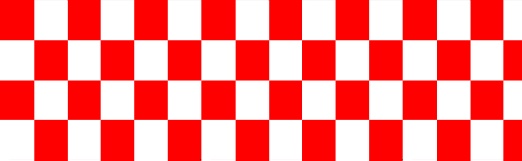 Overzicht strafpunten en uitsluitingenArtikelOvertredingSanctie400.8Wanneer het paard kreupel isuitsluiting400.15Omslaan rijtuiguitsluiting434.4Wanneer groom leidsels hanteert of zweep gebruikt, zonder dat hij is afgestegen of rijtuig stilstaat20 strafpunten435.1fBinnenkomen zonder zweep of het hanteren van een zweep van onvoldoende lengte, de zweep laten vallen of de zweep neerleggen10  strafpunten maximaal435.1bWanneer de deelnemer of groom binnenkomt zonder hoofddeksel5 strafpunten maximaal435.1cWanneer een groom binnenkomt zonder hoofddeksel of handschoenen (indien op het rijtuig)5 strafpunten maximaal435.1gDeelnemers aan een jeugdrubriek zonder rug-of bodyprotector (EN13158 of EN 1621) of veiligheidshelm EN1384)uitsluiting438.13Dragen van bandages, strijklappen of peesbeschermers tijdens de proef10 strafpunten maximaal446.2Te vroeg of te laat binnenkomenuitsluiting mogelijk449.2aVergissing in het programma dressuurproef:1e keer5 strafpunten2e keer10 strafpunten3e keeruitsluitingWanneer enig deel van de aanspanning buiten de ring komt, moet de deelnemer gestraft worden voor onnauwkeurigheid van het figuurWanneer de gehele aanspanning de dressuurring verlaat tijdens de proefuitsluiting449.4Wanneer één of beide grooms afstijgen:1e keer5 strafpunten2e keer10 strafpunten3e keeruitsluiting449.4Wanneer de deelnemer afstijgt20 strafpuntenHulp van derden (Algemeen Wedstrijdreglement) uitzonderingen zie art. 410uitsluiting